7 КЛАС ВСЕСВІТНЯ ІСТОРІЯДАТА: 15.04. 2020 ЧАС: 13.55-14.40ТЕМА: Монгольське панування.МЕТА:  ознайомити учнів з монгольським пануванням та землями Північно-Східної Русі в 11-15 ст., розвивати роботу з підручником та історичними джерелами; виховувати ставлення учнів до даної теми. Великий Новгород.Новгородська боярська республіка – це є держава Північно-Східної Русі, ВИЩОЮ ВЛАДОЮ У НІЙ Є ВІЧЕ – загально міські збори чоловіків.Розгляньте ілюстрацію на ст. 184 , що ви думаєте об’єднує цих людей?2.Монгольська навала на РусьПерегляньте відео.https://www.youtube.com/watch?v=yt2HIYPNSMY3.Зміцнення Московської державиРобота з історичним джерелом ст.. 187, подумайте, який результат битви?4. Культура Північно-Східної Русі.НА ДОМАШНЄ ЗАВДАННЯ ПАРАГРАФ 26, ТА ОПИШІТЬ ОДНУ ІЗ ПАМ’ЯТОК. РОБОТИ ЧЕКАЮ НА САЙТІ.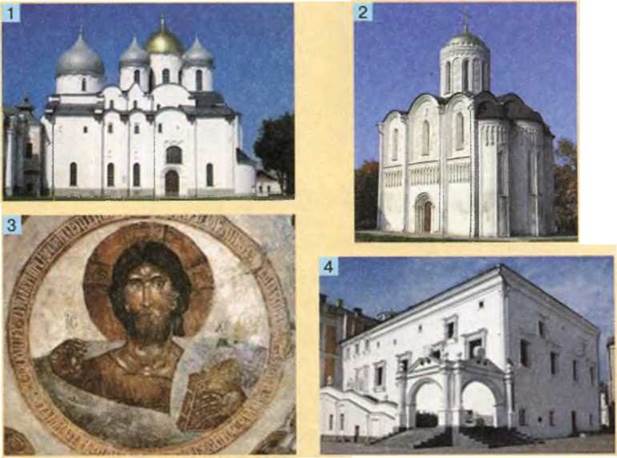 Софійвський собор у Новгороді.Дмитрівський соборФреска Феофана Грека »Христос Вседержитель»Грановита палата Московського кремля.